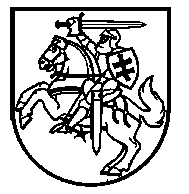 LIETUVOS RESPUBLIKOS ŠVIETIMO, MOKSLO IR SPORTO MINISTERIJABiudžetinė įstaiga, A. Volano g. 2, 01124 Vilnius, tel. (8 5) 219 1225/219 1152, el. p. smmin@smm.lt, http://www.smm.lt. Duomenys kaupiami ir saugomi Juridinių asmenų registre, kodas 188603091.Atsisk. sąsk. LT30 7300 0100 0245 7205 „Swedbank“, AB, kodas 73000____________________________________________________________________________________________________________________Vadovaudamasi Lietuvos Respublikos žmonių užkrečiamųjų ligų profilaktikos ir kontrolės įstatymo 21 straipsnio 11 dalimi ir 3 dalies 1 punktu ir atsižvelgdama į nepalankią epideminę COVID-19 ligos (koronaviruso infekcijos) situaciją Lietuvos Respublikos teritorijoje, Lietuvos Respublikos Vyriausybė 2020 m. gruodžio 14 d. nutarimu Nr. 1418 „Dėl Lietuvos Respublikos Vyriausybės 2020 m. lapkričio 4 d. nutarimo Nr. 1226 „Dėl karantino Lietuvos Respublikos teritorijoje paskelbimo“ pakeitimo“ visoje Lietuvos Respublikos teritorijoje karantino režimą pratęsė iki 2021 m. sausio 31 d. 24:00 val. Šiuo nutarimu nustatytas  pradinio, pagrindinio ir vidurinio ugdymo programų įgyvendinimo  būdas – nuotolinis mokymo procesas. Išimtis daroma specialiosiose mokyklose ir bendrojo ugdymo mokyklų specialiosiose klasėse ugdomiems mokiniams pagal pradinio ir pagrindinio ugdymo, pradinio ir pagrindinio ugdymo individualizuotą, vidurinio ugdymo, socialinių įgūdžių ugdymo programas. Šie mokiniai mokomi kasdieniu mokymo proceso organizavimo būdu, užtikrinant valstybės lygio ekstremaliosios situacijos operacijų vadovo nustatytas asmenų srautų valdymo, saugaus atstumo laikymosi ir kitas būtinas visuomenės sveikatos saugos, higienos, asmenų aprūpinimo būtinosiomis asmeninėmis apsaugos priemonėmis sąlygas. Pradinių klasių mokiniai, kai jų ugdymas vykdomas nuotoliniu būdu, vieni namuose, be tėvų ar kitų vaiko atstovų priežiūros yra nesaugūs, dažnai neturi pakankamų įgūdžių sutelkti dėmesį, veiksmingai, savarankiškai, nepatirdami streso, naudotis nuotoliniam darbui skirtomis priemonėmis.Todėl tėvai pirmiausia turėtų įvertinti visas galimybes dirbti nuotoliniu būdu, esant galimybei derinti darbo laiką su darbdaviu arba naudotis Lietuvos Respublikos Seimo 2020 m. gruodžio 23 d. priimto Lietuvos Respublikos ligos ir motinystės socialinio draudimo įstatymo Nr. IX-110 2, 4, 5,  111, 14, 18, 21 ir 24 straipsnių pakeitimo įstatymo nuostatomis, kuriomis nustatyta, kad Vyriausybės paskelbtos ekstremaliosios situacijos ir karantino metu atsiradus būtinybei prižiūrėti vaiką iki 8 metų, bet ne ilgiau kaip iki jo ugdymo pagal pradinio ugdymo programą pradžios, ar pagal pradinio ugdymo programą ugdomą vaiką, ar pagal bendrojo arba specialiojo ugdymo programą besimokantį neįgalų asmenį, ligos išmoka vaiko ar neįgalaus asmens motinai (tėvui), įmotei (įtėviui), senelei (seneliui), budinčiam globotojui ar globėjui pradedama mokėti iš Valstybinio socialinio draudimo fondo lėšų. Akivaizdu, kad savivaldybėse dėl karantino situacija yra skirtinga, ir dalis įvairių profesijų žmonių negalės dirbti nuotoliniu būdu, o tik darbo vietoje. Tokių profesijų sąrašas vargu ar gali būti baigtinis ir nekintantis. Kadangi jau pavasario karantino praktika parodė, kad ypatingais atvejais reikalinga numatyti mažamečių vaikų priežiūros galimybę, o dabartinė epidemiologinė situacija dar grėsmingesnė, todėl Lietuvos Respublikos Vyriausybė 2020 m. gruodžio 30 d. nutarimu Nr. 1470 pakeitė Lietuvos Respublikos Vyriausybės 2020 m. lapkričio 4 d. nutarimą Nr. 1226 „Dėl karantino Lietuvos Respublikos teritorijoje paskelbimo“ ir papildė jį 2.2.9.9 papunkčiu:„savivaldybių administracijos užtikrina vaikų, ugdomų pagal pradinio ugdymo programą, nuotolinį ugdymą, priežiūrą ir maitinimą įstaigose, užtikrindamos valstybės lygio ekstremaliosios situacijos operacijų vadovo nustatytas asmenų srautų valdymo, saugaus atstumo laikymosi ir kitas būtinas visuomenės sveikatos saugos, higienos, asmenų aprūpinimo būtinosiomis asmeninėmis apsaugos priemonėmis sąlygas, kai tėvai, įtėviai, globėjai, atstovai pagal įstatymą darbo funkcijas (darbus) privalo atlikti darbo vietoje ir negali užtikrinti vaikų priežiūros namuose.“Šis nutarimas įsigalioja 2021 m. sausio 4 d.Valstybės lygio ekstremaliosios situacijos operacijų vadovas 2020 m. gruodžio 31 d. priėmė sprendimą Nr. V-...... „Dėl vaikų, ugdomų pagal pradinio ugdymo programą, nuotolinio ugdymo, priežiūros ir maitinimo organizavimo įstaigose būtinų sąlygų“, kuriame reglamentuoja vaikų, ugdomų pagal pradinio ugdymo programą, nuotolinio ugdymo, priežiūros, maitinimo būtinąsias sąlygas.Atkreipiame dėmesį, kad pradinis ugdymas vyksta nuotoliniu mokymo proceso organizavimo būdu ir savivaldybių administracijų paskirtose priežiūrą teikiančiose įstaigose (mokyklose, dienos centruose ar kt.) turi būti sudarytos sąlygos (interneto ryšys, kompiuteriai, jeigu nesusitariama, kad tuo pasirūpina tėvai) mokytis, paskirti asmenys priežiūros paslaugoms teikti (nebūtinai pedagoginiai darbuotojai), vykdomas maitinimas (taip pat nemokamas maitinimas Socialinės paramos mokiniams įstatymo nustatyta tvarka) tėvų atneštu, jiems pageidaujant, ar įstaigoje paruoštu maistu.Įstaigose, kuriose bus organizuojamos priežiūros paslaugos, turi būti laikomasi valstybės lygio ekstremaliosios situacijos operacijų vadovo nustatytų asmenų srautų valdymo, saugaus atstumo laikymosi ir kitų būtinų visuomenės sveikatos saugos, higienos, asmenų aprūpinimo būtinosiomis asmeninėmis apsaugos priemonėmis sąlygų, operacijų vadovo sprendime nurodytų reikalavimų, (pvz., užtikrinti, kad vienam mokiniui priežiūros paslaugų teikimo patalpose būtų skiriamas ne mažesnis kaip 10 kv. m plotas; esant galimybei, rekomenduojama nevykdyti kontaktiniu būdu interaktyvių veiklų, kurių metu pagilėja, padažnėja kvėpavimas; mokinių maitinimą rekomenduojama organizuoti priežiūros paslaugų teikimo patalpose ar bendroje valgymo salėje arba kitose patalpose, laikantis grupių izoliacijos principo). Savivaldybių administracijos nusistato ir viešina tvarką, kur turėtų kreiptis ir kokius dokumentus turi pateikti tėvai (globėjai), kuriems būtina vaikų priežiūros paslauga dėl pareigos būti darbo vietoje (darbdavio pažymos, darbuotojo pažymėjimas, kt. dokumentai, įrodantys paslaugų būtinumą). Rekomenduojame atsižvelgti į pavasario karantino gerąją praktiką savivaldybėje, taip pasirenkant kiekvienai savivaldybei  veiksmingiausius sprendimus.Kadangi Vyriausybės nutarimas įsigalioja  ypatingomis sąlygomis ir reikalauja greitų sprendimų savivaldybėse, todėl būtina vadovautis protingumo kriterijumi, įvertinant, kad svarbiausia vaiko saugumas ir ugdymas, o pažymų teikimas tam tikromis sąlygomis gali užtrukti protingą terminą. Svarbu, kad tuo nebūtų piktnaudžiaujama.Esame stiprūs kartu, dėkojame už bendradarbiavimą.Ministerijos kancleris                                                                                                 Julius LukošiusVirginijus Mažeika, mob. tel. +370 687 97 641, el. p. Virginijus.Mazeika@smm.ltMerams Savivaldybių administracijų direktoriams   2020-    -     Nr.      DĖL PRADINIŲ KLASIŲ MOKINIŲ PRIEŽIŪROS ORGANIZAVIMO KARANTINO LAIKOTARPIU